Обществознание. 7 класс. Итоговая контрольная работа.1 вариантЗадание 1.Установите правильность или ошибочность утверждений. Впишите «да» или «нет» в соответствующие ячейки таблицы.								15 баллов			Мифы – первая форма общественного сознания.В современном обществе самым распространенным типом семьи является патриархальная.Самооценка подростка зависит, в том числе, от его успехов в обучении.Конституция является сводом законов Российской Федерации.Вмешательство главы правительства в конфликт рядовых акционеров и совета директоров крупной компании отражает связь экономической и духовной сфер общества.Потребителем является не только человек, который непосредственно приобрёл товар или заказал работу (услугу), но и человек, пользующийся ими.Исполнение правовых норм является свободным выбором граждан.При трудоустройстве безопасность и безвредность являются обязательными условиями труда подростков.Человеческие возможности и способности зависят только от личных усилий человека.Правовые нормы в современном обществе существуют только в письменной форме.Выдающие способности и особые таланты человека могут порождать девиантное поведение.Стремление человека приносить пользу своей стране является требованием закона.Единственным источником власти в Российской Федерации является Конституция.Духовная сфера общества – это совокупность организаций и учреждений, отвечающих за благосостояние населения.От решения глобальных проблем зависит существование человечества на всей планете.Задание 2.Выполните тестовые задания. Выберите один вариант ответа из четырех предложенных. Ответы впишите в таблицу.  							10 баллов1. Деятельность человека и поведение животного характеризуются:2. Верховенство и полнота государственной власти внутри страны и ее независимость во  внешней политике – это:3. Принципы: обоснованность, системность, достоверность – обязательны в деятельности4. К числу глобальных проблем не относится:5. Учитель на родительском собрании, говоря о Васе П., отметил его способность контролировать своё поведение, нести ответственность и решать проблемы, подчеркнул его сильную волю и самостоятельность в поступках. Он охарактеризовал Васю как6. Выберите из перечня данных понятий то, которое отражает отсутствие динамики общественного развития, застой:7. Примером влияния природных факторов на развитие общества являетсяа) возникновение первых очагов цивилизации в долинах крупных рек: Нила, Инда, Хуанхэб) создание древнейшего памятника писаного права – законов Хаммурапив) походы Александра Македонского на Востокг) вырубка лесов8. Существует несколько значений понятия «экономика». Что иллюстрирует экономику как науку?9. Южные районы страны В сосредоточены на производстве и продаже чая, западные – на выращивании цитрусовых. Данный пример свидетельствует о таком экономическом явлении, как10. Гражданство РФ приобретаетсяЗадание 3. Какие признаки характеризуют мораль, а какие право? Впишите в таблицу соответствующие цифры:										10 баллов1) нравы общества; 2) общественное порицание; 3) сила государственного принуждения; 4)принятие законодательным органом государства;  5) регулирование межличностных отношений;  6)стихийность возникновения; 7) существование только в письменной форме; 8) невмешательство в некоторые сферы общественных отношений;  9) обязательность исполнения; 10) основные категории – «добро» и «зло».Задание 4. Найдите и укажите лишнее понятие в перечне. Дайте КРАТКОЕ пояснение,  почему указанное понятие является лишним и по какому критерию образован данный ряд (или укажите понятие, общее для данного ряда)							18 баллов1.Обычай, мораль, деловые обыкновения, образование_____________________________________________________________________________________________________________________________2.Одарённость, гениальность, задатки, талант, темперамент.__________________________________ ______________________________________________________________________________________3.Конфискация имущества, разжалование в должности, увольнение с предприятия, бойкот, наложение штрафа_____________________________________________________________________________________________________________________________________________________________Задание 5. Расставьте нормативно-правовые акты в правильном иерархическом порядке, т.е. по мере уменьшения их юридической силы (значимости). Ответ должен быть представлен в виде последовательности букв. 									5 балловА) Указ Президента.Б) Закон РФ «Об образовании».В) Устав Красноярского края.Г) Конституция РФ.Д) Постановление Правительства Красноярского края.         Ответ: _________________Задание 6. Вставьте вместо пропусков порядковые номера соответствующих слов из предложенного списка. Слова даны в списке в единственном числе, прилагательные – в форме мужского рода.	 										10 балловОдно слово может быть использовано только один раз. Ответ внесите в таблицу.Внутренняя _____(1) возникла с появлением разделения труда как обмен _____(2) производимых продуктов. Этот вид торговли известен начиная с каменного века. Обмен сначала носил _____(3) характер, но с возникновением _____(4) появились предпосылки для возникновения_____(5) отношений.Ранним проявлением _____(6) торговли может считаться Великийшёлковый путь из _____(7) в _____(8). Однако этот вид торговли в значительных масштабах появился только в X веке, когда с развитием морского транспорта венецианцы активно посредничали и торговали африканскими, азиатскими и европейскими товарами.Таким образом, развитие международной торговли было во многом связано с развитием морского транспорта, который сократил _____(9) на перемещение товара между странами.Так шёл процесс перехода от межтерриториального разделения труда к _____(10) разделению труда.Список терминов:Задание 7. Учёные страны Z провели опрос группы граждан. Был задан вопрос: «Какой способ поведения в межличностном конфликте вы считаете наиболее эффективным?»Результаты опроса (в % от числа опрошенных) представлены в виде диаграммы.	4 балла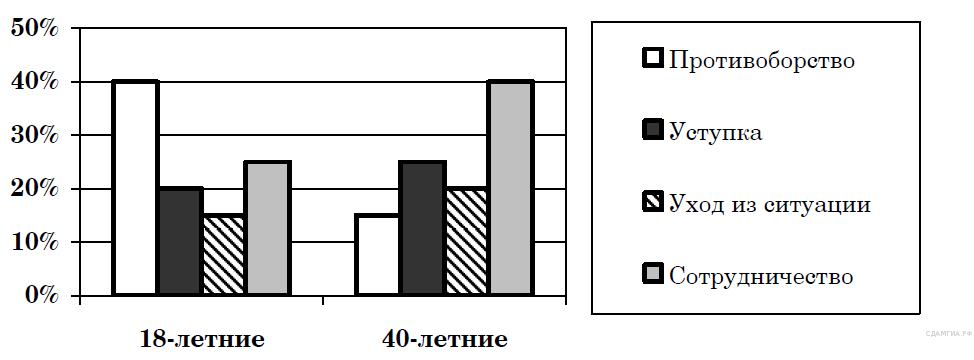 Результаты опроса, отражённые в диаграмме, были опубликованы и прокомментированы в СМИ. Какие из приведённых ниже выводов непосредственно вытекают из полученной в ходе опроса информации? Запишите цифры, под которыми они указаны.1) При выборе способа поведения в конфликте проявляются возрастные различия.2) Молодёжь в большей степени, чем люди среднего возраста, склонны бороться и отстаивать  свои интересы.3) Люди среднего возраста в большей степени, чем молодёжь, склонны к агрессии.4) Современная молодёжь отличается повышенной конфликтностью.5) Большая часть опрошенных не имеет опыта разрешения конфликтов.Ответ: __________Задание 8. В задании представлены русские пословицы и поговорки. Некоторые из них характеризуют игру как вид деятельности. Определите еще два вида деятельности и установите соответствие. В левую колонку таблицы допишите виды деятельности, в правую – соответствующие им цифры. 										                          15 балловДоплясались, что без хлеба остались.Без наук — как без рук.Кто пахать не ленится, у того и хлеб родится.Знание лучше богатства.Песни орать – не землю пахать.Дело мастера боится.Чтобы рыбку съесть, надо в воду лезть.У наших у ворот всегда хоровод.Мудрым никто не родился, а научился.Задание 9. Перед вами фотография культурного объекта. Это здание одно из самых известных в нашем городе. Ответьте на вопросы.                                                                              13 баллов  3. Ниже перечислены функции различных социальных институтов. Выберите те из них, которые непосредственно выполняет социальный институт, находящийся в данном культурном объекте.Регулирование морального поведения от рождения до смерти человека;Управление обществомСоциализация и воспитание личности.Социальное обеспечение, справедливое распределение благВоспроизводство рабочей силы различной квалификацииСоздание правовых нормПередача социального опыта, культурных ценностей и образцов поведения.Ответ:_______________________                     Обществознание. 7 класс. Итоговая контрольная работа.2 вариантЗадание 1.Установите правильность или ошибочность утверждений. Впишите «да» или «нет» в соответствующие ячейки таблицы.								 15 балловПроблему ограниченности ресурсов может решить только рыночная экономикаКаждый гражданин вправе сам определять свою принадлежность.Выборным главой Российской Федерации является Председатель Правительства.Человеческое общество возникло одновременно с государством.Выполнение норм морали является свободным выбором человека.Повышение правительством налогов с прибыли фирм является примером влияния политики на экономику.Язык – единственный отличительный признак этноса.Правонарушение может выражаться не только в действиях, но и в бездействии человека или группы лиц.При заключении трудового договора с несовершеннолетним работником по соглашению сторон может быть установлен испытательный срок.Российское общество является поликонфессиональным.Самооценка человека растет за счет собственных достижений и их признания в обществе.С 12-летнего возраста ребенок может обратиться в суд за защитой своих интересов.Отклоняющееся поведение может проявляться и в правонарушениях, и в геройских поступках.Традиции и церемонии относятся к объектам материальной культуры.Политическая сфера жизни общества включает в себя производство, потребление и распределение материальных благ.Задание 2. Выполните тестовые задания. Выберите один вариант ответа из четырех предложенных. Ответы впишите в таблицу							10 баллов1. Какой из примеров иллюстрирует влияние природы на деятельность людей?2. Возможность лица своими действиями приобретать и осуществлять права и обязанности называется:3. Ирина обладает уникальными музыкальными способностями. Этот пример характеризует ее как  4. Глобальные проблемы человечества стали следствием 5. Малой социальной группой являются6. Инаугурация означает: 7. Император Николай II в переписном листе во время переписи населения в 1897 году указал, что является православным. Таким образом император определил свою принадлежность к общности8. Право самостоятельного распоряжения своим заработком, доходами возникает у человека:9. Существует несколько значений понятия «экономика». Что иллюстрирует экономику как хозяйство? а) открытие сети продовольственных гипермаркетов б) объяснение причин роста инфляции в) расчёт показателей государственного бюджета г) прогнозирование спроса на товары  10. Какое экономическое явление отражается в следующем описании А. Смита: «Портной не шьёт себе сапоги, а покупает их у сапожника. Сапожник не шьёт для себя одежду, а покупает у портного»?  Задание 3. Какие права и свободы граждан, закрепленные в Конституции РФ, относятся к личным (гражданским), а какие к политическим правам? Впишите в таблицу соответствующие цифры:										10 баллов1) право на жизнь; 2) свобода совести; 3) право избирать и быть избранным; 4) право на неприкосновенность жилища; 5) право на объединение в профсоюзы и другие общественные организации; 6) право проводить собрания, митинги, демонстрации; 7) право на защиту чести и достоинства; 8) право на свободу передвижения и выбор места жительства;  9) право обращения в государственные органы; 10) право на равный доступ к государственной службе.Задание 4. Найдите и укажите лишнее понятие в перечне. Дайте КРАТКОЕ пояснение,  почему указанное понятие является лишним и по какому критерию образован данный ряд (или укажите понятие, общее для данного ряда) 							18 баллов1.Ислам, христианство, конфуцианство, буддизм____________________________________________________________________________________________________________________________________2.Полиция, церковь, служба судебных приставов, прокуратура________________________________________________________________________________________________________________________3.Получение премии, получение научного звания, бурные аплодисменты, получение именной стипендии____________________________________________________________________________________________________________________________________________________________________Задание 5. Расставьте нормативно-правовые акты в правильном иерархическом порядке, т.е. по мере уменьшения их юридической силы (значимости). Ответ должен быть представлен в виде последовательности букв.                                                                                                 5 балловА) Семейный кодекс РФ. Б) Конституция РФ. В) Распоряжение Губернатора Красноярского края.Г) Указ Президента.Д) Закон Красноярского края.                   Ответ:_______________Задание 6. Вставьте вместо пропусков порядковые номера соответствующих слов из предложенного списка. Слова даны в списке в единственном числе, прилагательные в форме мужского рода. Ответ внесите в таблицу.							 10 балловГринпис – международная ________(1) экологическая организация, основная цель которой – добиться решения ________(2) экологических проблем, в том числе путем привлечения к ним внимания общественности и ________(3).Сегодня Гринпис работает более чем в 40 странах, в том числе и в России. Основной принцип – отказ от финансовой _______(4) промышленными компаниями, банками, государственными структурами и политическими партиями – гарантирует ________(5) действий организации. Важнейшими задачами Гринпис считает изменение отношения людей к ______(6), воздействие на _______(7) и потому уделяет большое внимание работе со средствами _______(8) информации._______(9) характер организации позволяет Гринпис воздействовать на производителей и продавцов и требовать от них соблюдения экологических _______(10) и стандартов во всех странах мира.Список терминов:Задание 7. В стране Z был проведён опрос общественного мнения. Гражданам, участвующим в опросе, был задан вопрос: «Какой способ увеличения производительности труда Вы считаете наиболее эффективным?». Результаты опроса (в % от числа опрошенных) представлены в виде диаграммы.4 балла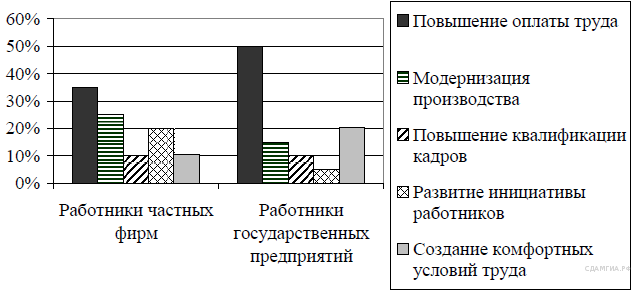  Какие из приведённых ниже выводов непосредственно вытекают из полученной в ходе опроса информации? Запишите цифры, под которыми они указаны.1) Большинство работников частных фирм и государственных предприятий связывают повышение производительности труда с модернизацией производства.2) Проблема повышения квалификации в одинаково неактуальна для работников как частных фирм, так и государственных предприятий.3) Модернизация производства позволяет повысить заработную плату работников.4) Материальные стимулы, в том числе повышении оплаты труда,  являются ведущими для значительной доли опрошенных.5) Успешность фирмы зависит от уровня её технической оснащённости.Ответ: __________ Задание 8. В задании представлены русские пословицы и поговорки. Некоторые из них характеризуют игру как вид деятельности. Определите еще два вида деятельности и установите соответствие. В левую колонку таблицы допишите виды деятельности, в правую – соответствующие им цифры.												15 балловНе ленись за плужком - будешь с пирожком.Кто рано встает, тому Бог дает.Мир освещается солнцем, а человек знанием.У нашего молодца нет забавам конца.У ленивой пряхи и для себя нет рубахи.Хоть есть нечего, да жить весело.Человек без знаний – все - равно, что гриб: хотя на взгляд и крепкий, а за землю плохо держитсяНаш Тарас на прибаутки горазд.Наука в лес не ведет, а из лесу выводит.Задание 9. Перед вами фотография культурного объекта. Это здание одно из самых известных в нашем городе. Ответьте на вопросы								13 баллов	3.Ниже перечислены функции различных социальных институтов. Выберите те из них, которые непосредственно выполняет социальный институт, находящийся в данном культурном объекте.Управление обществом.Накопление и сохранение знаний о прошлом и настоящем.Воспитание и образование новых поколений.Социальное обеспечение, справедливое распределение благ.Воспроизводство рабочей силы различной квалификацииСоздание правовых норм.Передача социального опыта, культурных ценностей и образцов поведения.Ответы 1 вариантЗадание 1.Установите правильность или ошибочность утверждений. Впишите «да» или «нет» в соответствующие ячейки таблицы.Всего 15 балловЗадание 2.Выполните тестовые задания. Выберите один вариант ответа из четырех предложенных. Ответы впишите в таблицуКритерии оценки:За каждый правильно решенный тестовый вопрос – 1 балл. Правильным является ответ, в котором указан только верный вариант и не указано ни одного неверного. Любая неточность – 0 баллов. Максимальная оценка – 10 баллов.Задание 3. Какие признаки характеризуют мораль, а какие право? Впишите в таблицу соответствующие цифры:10 баллов. За каждую верно определяемую цифру – 1 балл. За каждую неверно определяемую (или не определяемую вообще) цифру – минус один балл. Задание 4. Найдите и укажите лишнее понятие в перечне. Дайте КРАТКОЕ пояснение,  почему указанное понятие является лишним и по какому критерию образован данный ряд (или укажите понятие, общее для данного ряда)1. Лишнее понятие – образование. Образование социальный институт (или процесс обучения и воспитания), а остальное – социальные нормы. 2. Лишнее понятие – темперамент. Темперамент – это черта индивидуальности, а остальное – уровни способностей.3.. Лишнее понятие – бойкот. Бойкот неформальная негативная санкция, остальное – формальные негативные санкции.(За каждый правильный ответ – 2 балла. За каждое правильное пояснение, по какому критерию образован перечень – 2 балла.  За каждое правильное пояснение, почему то или иное лишнее понятие в перечне – 2 балла. Всего за три задания – 18 баллов)Задание 5. Расставьте нормативно-правовые акты в правильном иерархическом порядке, т.е. по мере уменьшения их юридической силы (значимости). Ответ должен быть представлен в виде последовательности букв.Ответ:___________ГБАВДВсего 5 баллов. Правильным считается соответствующая последовательность букв.Задание 6. Вставьте вместо пропусков порядковые номера соответствующих слов из предложенного списка. Слова даны в списке в единственном числе, прилагательные – в форме мужского рода. 1 балл за каждую верную позицию.Максимум за задание – 10 баллов.Задание 7. Ответ: 1 2.  Всего 4 балла. За каждую верно указанную цифру – 2 балла. При выборе неверной цифры (при наличии правильно отмеченных) – минус 2 балла. Например, указывает 1, 2 и 5, ставим 2 балла. Задание 8.В задании представлены русские пословицы и поговорки. За каждый верно определяемый вид деятельности – 3 балла. За верно отмеченную цифру – по 1 баллу. Всего 15 балловЗадание 9. Перед вами фотография культурного объекта. Это здание одно из самых известных в нашем городе. Ответы на вопросы. 1. Ответ – политическую - 2 балла2. Ответ: Администрация города Красноярска - 5 баллов3. Ответ:  БГЕ.  По два балла за каждую верно указанную позицию. Всего 6 баллов. При выборе неверной цифры (при наличии правильно отмеченных) – минус 2 балла. Всего за 9 задание – 13 балловОтветы. Вариант 2.Задание 1.Установите правильность или ошибочность утверждений. Впишите «да» или «нет» в соответствующие ячейки таблицы.Всего 15 балловЗадание 2.Выполните тестовые задания. Выберите один вариант ответа из четырех предложенных. Ответы впишите в таблицуКритерии оценки:За каждый правильно решенный тестовый вопрос – 1 балл. Правильным является ответ, в котором указан только верный вариант и не указано ни одного неверного. Любая неточность – 0 баллов. Максимальная оценка – 10 баллов.Задание 3. Какие права и свободы граждан, закрепленные в Конституции РФ, относятся к личным (гражданским), а какие к политическим правам? Впишите в таблицу соответствующие цифры:10 баллов. За каждую верно определяемую цифру – 1 балл. За каждую неверно определяемую (или не определяемую вообще) цифру – минус один балл. Задание 4. Найдите и укажите лишнее понятие в перечне. Дайте КРАТКОЕ пояснение,  почему указанное понятие является лишним и по какому критерию образован данный ряд (или укажите понятие, общее для данного ряда)1. Лишнее понятие – конфуцианство. Конфуцианство – национальная религия, остальное - мировые религии 2. Лишнее понятие – церковь. Церковь – организация верующих (соц.институт), остальное – правоохранительные органы.3.. Лишнее понятие – бурные аплодисменты.  Аплодисменты неформальная позитивная санкция, остальное – формальные позитивные санкции.(За каждый правильный ответ – 2 балла. За каждое правильное пояснение, по какому критерию образован перечень – 2 балла.  За каждое правильное пояснение, почему то или иное лишнее понятие в перечне – 2 балла. Всего за три задания – 18 баллов)Задание 5. Расставьте нормативно-правовые акты в правильном иерархическом порядке, т.е. по мере уменьшения их юридической силы (значимости). Ответ должен быть представлен в виде последовательности букв.Ответ:___________ БАГДВВсего 5 баллов. Правильным считается соответствующая последовательность букв.Задание 6. Вставьте вместо пропусков порядковые номера соответствующих слов из предложенного списка. Слова даны в списке в единственном числе, прилагательные – в форме мужского рода. 1 балл за каждую верную позицию.Максимум за задание – 10 баллов.Задание 7. Ответ:  2 4 . Всего 4 балла. За каждую верно указанную цифру – 2 балла. При выборе неверной цифры (при наличии правильно отмеченных) – минус 2 балла. Например, указывает 1, 2 и 5, ставим 2 балла. Задание 8.В задании представлены русские пословицы и поговорки. За каждый верно определяемый вид деятельности – 3 балла. За верно отмеченную цифру – по 1 баллу. Всего 15 балловЗадание 9. Перед вами фотография культурного объекта. Это здание одно из самых известных в нашем городе. Ответы на вопросы. 1. Ответ – духовную - 2 балла2. Ответ: Красноярский краеведческий музей - 5 баллов3. Ответ:  БВЖ. По два балла за каждую верно указанную позицию. Всего 6 баллов. При выборе неверной цифры (при наличии правильно отмеченных) – минус 2 балла. Всего за 9 задание – 13 баллов123456789101112131415а) удовлетворением потребностейб) механизмом самоконтроля;в) выдвижением цели;г) осознанным выбором средств.а) государственное устройствоб) полномочия главы государствав) внутренние и внешние функции государстваг) государственный суверенитета) художникаб) артистав) ученогог)  композитораа) загрязнение мирового океана;б) рост инфляции в ряде стран;в) угроза терроризмаг) стремительный рост населения в менее развитых странах;а) индивидаб) индивидуальностьв) субъектаг) личностьа) модернизацияб) стагнацияв) регрессг) баланса) продажа продукции фермерских хозяйствб) выявление факторов роста спроса на услугив) оказание населению бытовых услугг) биржевые торги акциями предприятийа) производительность трудаб) эффективность производствав) географическая специализацияг) разделение трудаа) с момента рожденияб) при достижении совершеннолетияа) с момента рожденияб) при достижении совершеннолетияа) с момента рожденияб) при достижении совершеннолетияа) с момента рожденияб) при достижении совершеннолетияв) с 16 летг) при получении общегражданского паспортав) с 16 летг) при получении общегражданского паспортав) с 16 летг) при получении общегражданского паспортав) с 16 летг) при получении общегражданского паспортав) с 16 летг) при получении общегражданского паспортав) с 16 летг) при получении общегражданского паспортав) с 16 летг) при получении общегражданского паспорта12344567891010МоральПравоА. ЕвропаБ. излишекВ. натуральныйГ. международныйД. деньгиЕ. КитайЖ. товарно-денежныйЗ. торговляИ. внешнийК. затраты12345678910Вид деятельностиСоответствующие цифры1.Игра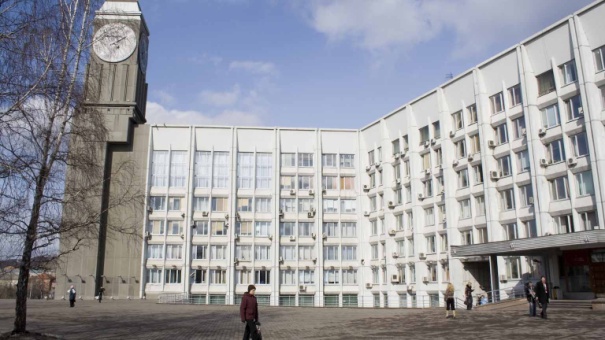 Какую сферу жизни общества непосредственно иллюстрирует представленный объект?экономическуюполитическуюсоциальнуюдуховнуюОтвет:________2 Что находится в этом здании?Ответ:___________________________123456789101112131415а) ликвидация последствий стихийного бедствияб) загрязнение реки промышленными отходамив) высадка деревьев и кустарниковг) законодательное ограничение охоты на оленейа) правоспособность;б) дееспособность;в) эмансипация;г) социализация.а) личностьб) гражданинав) индивидаг) индивидуальностьа) великих географических открытийб) перехода к рыночным отношениямв) научно – технического прогрессаг) непродуманной политики правительства) молодежьб) выпускники всех школв) команда футболистовг) избиратели на выбораха) торжественный акт введения в должность вновь избранного президента;б) признание законности политической власти в обществе;в) включение человека в политическую жизнь общества; г) законодательный порядок привлечения к ответственности высших должностных лиц.а) территориальнойб) профессиональнойв) этническойг) конфессиональнойа) с 11 лет;  б) с 14 лет;  в) с 16 лет;  г) с 18 лет.а) инфляцияб) специализация в) социализацияг) безработица12345678910Личные (гражданские) права и свободыПолитические права и свободыА. властьБ. международныйВ. поддержкаГ.нормаД. независимостьА. властьБ. международныйВ. поддержкаГ.нормаД. независимостьА. властьБ. международныйВ. поддержкаГ.нормаД. независимостьА. властьБ. международныйВ. поддержкаГ.нормаД. независимостьА. властьБ. международныйВ. поддержкаГ.нормаД. независимостьЕ. природаЖ. общественныйЗ. общественное мнениеИ. глобальныйК. массовыйЕ. природаЖ. общественныйЗ. общественное мнениеИ. глобальныйК. массовыйЕ. природаЖ. общественныйЗ. общественное мнениеИ. глобальныйК. массовыйЕ. природаЖ. общественныйЗ. общественное мнениеИ. глобальныйК. массовыйЕ. природаЖ. общественныйЗ. общественное мнениеИ. глобальныйК. массовый12345678910Вид деятельностиСоответствующие цифры1.Игра2.3.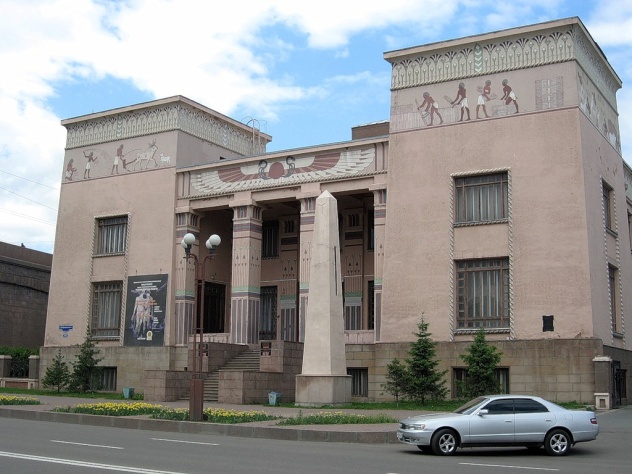 1. Какую сферу жизни общества непосредственно иллюстрирует представленный объект?экономическуюполитическуюсоциальнуюдуховнуюОтвет:________2. Что находится в этом здании?Ответ:___________________________123456789101112131415данетданетнетданетданетдаданетнетнетда12345678910агвбгбабваМораль Право1 2 5 6 103 4 7 8 912345678910ЗБВДЖИЕАКГВид деятельностиСоответствующие цифры1.Игра1 5 82.Труд3 6 73.Учение2 4 9123456789101112131415нетданетнетдада нетданетдаданетданетнет12345678910абгввагбабЛичные (гражданские) права и свободыПолитические права и свободы1 2 4 7 83 5 6 9 1012345678910ЖИАВДЕЗКБГВид деятельностиСоответствующие цифры1.Игра4  6 82.Труд1 2 53.Учение3 7 9